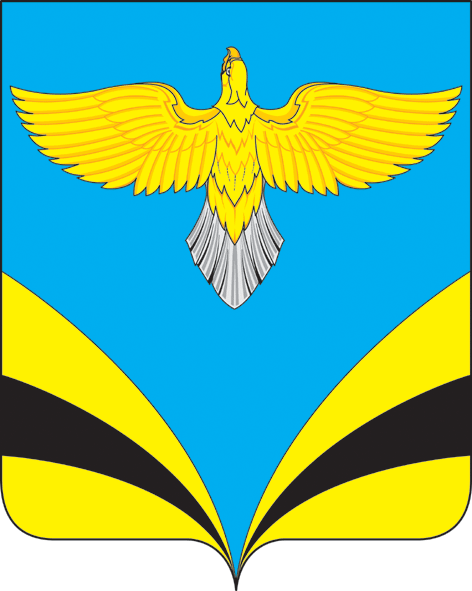            АДМИНИСТРАЦИЯ                                                      сельского поселения Купиномуниципального района Безенчукский           Самарской области             ПОСТАНОВЛЕНИЕ     от  06 февраля  2020  года № 19                                     с. КупиноОб организации деятельности внештатных инструкторов пожарной профилактики в сельском поселении Купино муниципального района Безенчукский Самарской области.В соответствии со статьей 25 Федерального закона от 21 декабря . № 69 "О пожарной безопасности" (Собрание законодательства Российской Федерации, 1994, № 35, ст. 3649), статьей 11 Федерального закона от 21 декабря . № 68 "О защите населения и территорий от чрезвычайных ситуаций природного и техногенного характера", Законом Самарской области от 11.10.2005 № 177-ГД «О пожарной безопасности», Постановлением Правительства Самарской области от 10.06.2009 г. № 267 «Об утверждении Положения об организации обучения и информирования населения Самарской области о мерах пожарной безопасности»  в целях упорядочения организации и проведения противопожарной пропаганды, обучения мерам пожарной безопасности населения                                       ПОСТАНОВЛЯЮ:1. Утвердить Положение об организации деятельности внештатных инструкторов пожарной профилактики в сельском поселении Купино муниципального района Безенчукский Самарской области (приложение № 1).2. Утвердить состав внештатных инструкторов пожарной профилактики в сельском поселении Купино муниципального района Безенчукский Самарской области (приложение № 2).3. Организовать и осуществлять совместно с инструктором ПСО № 44 обучение внештатных инструкторов пожарной профилактики в соответствии с Законом Самарской области от 11.10.2005 г. № 177-ГД «О пожарной безопасности», Постановлением Правительства Самарской области от 10.06.2009 г. № 267 «Об утверждении Положения об организации обучения и информирования населения Самарской области о мерах пожарной безопасности». 3.1. Предоставлять информацию об оперативной обстановке с пожарами и гибелью людей при пожарах на подведомственной территории с доведением основных причин происшедших пожаров.4. Лицу, ответственному за противопожарную безопасность на территории сельского поселения Купино, обеспечивать средствами наглядной агитации внештатных инструкторов пожарной профилактики необходимой методической литературой, памятками, листовками, брошюрами, плакатами по противопожарной тематике.5. Опубликовать настоящее Постановление в газете «Вестник сельского поселения    Купино»,  разместить на официальном сайте администрации сельского поселении Купино в сети Интернет.  6. Считать утратившим силу Постановление администрации сельского поселения Купино от 01.10.2015г.№33. 7. Контроль за исполнением настоящего  постановления оставляю за собой.Глава сельского поселения Купино 			И.Д. ДевяткинаН.А. Доронина8(846) 76 42247Приложение № 1к  Постановлению от  06.02.2020г. № 19ПОЛОЖЕНИЕОБ ОРГАНИЗАЦИИ ДЕЯТЕЛЬНОСТИВНЕШТАТНЫХ ИНСТРУКТОРОВ ПОЖАРНОЙ ПРОФИЛАКТИКИI. ОРГАНИЗАЦИЯ ДЕЯТЕЛЬНОСТИ ВНЕШТАТНЫХ ИНСТРУКТОРОВ ПОЖАРНОЙ ПРОФИЛАКТИКИ1. Деятельность внештатных инструкторов пожарной профилактики (далее - внештатные инструкторы) организуется органами местного самоуправления, а также инструктором пожарной профилактики ПСО №44.Координирование и методическое обеспечение деятельности внештатных инструкторов осуществляется территориальной противопожарной службой.2. Деятельность внештатных инструкторов осуществляется с целью:1) привлечения широких слоев общественности к делу предупреждения пожаров, профилактики гибели и травматизма людей при пожарах;2) информирования населения о мерах пожарной безопасности и обучения действиям при возникновении пожаров;3) оказания помощи пожарной охране в обеспечении соблюдения требований норм и правил пожарной безопасности в жилом секторе, а также на территории организаций.3. Внештатным инструктором может стать любой гражданин с активной жизненной позицией, член общественных формирований добровольной пожарной дружины,  организации, способный на добровольных началах осуществлять обучение и информирование населения о мерах обеспечения пожарной безопасности в жилом секторе на территории населенного пункта или организации.      Внештатные инструкторы могут осуществлять свою деятельность в сельском поселении, в организациях независимо от форм собственности расположенных на территории поселения и проводить работу совместно с инструктором пожарной профилактики ПСО № 44.4. Администрация сельского поселения  выдает внештатному инструктору соответствующее удостоверение. В случае освобождения внештатного инструктора от исполнения обязанностей удостоверение сдается по месту выдачи. 5. Численный состав внештатных инструкторов и закрепление их по территориям  сельского поселения для проведения профилактической работы определяется главой сельского поселения по согласованию с противопожарной службой.6. Обучение внештатных инструкторов организуется и проводится в соответствии с требованиями Положения с учетом перечня специальных тем.7. В своей работе внештатные инструкторы руководствуются:1) нормативными правовыми актами Российской Федерации, Самарской области;2) постановлениями, распоряжениями администрации муниципального района Безенчукский, администрации сельского поселения Купино;3) настоящим Положением;4) учебно-методическими материалами, инструкциями по пожарной безопасности, разработанными в соответствии с действующим законодательством по обеспечению пожарной безопасности.8. Требования, указания и предложения внештатных инструкторов, касающиеся соблюдения норм и правил пожарной безопасности в пределах полномочий, указанных в Положении, являются обязательными для всех граждан.II. ПРАВА И ОБЯЗАННОСТИ ВНЕШТАТНЫХ ИНСТРУКТОРОВ9. Внештатный инструктор имеет право:1) получать от подразделения противопожарной службы информацию об оперативной обстановке с пожарами и гибелью людей на подведомственной территории, а также необходимую учебную и методическую литературу для организации обучения населения мерам пожарной безопасности, проведения противопожарной агитации и пропаганды;2) оказывать содействие подразделениям противопожарной службы в обеспечении пожарной безопасности на территории населенных пунктов, в жилых помещениях и организациях;3) проводить, с согласия владельцев, противопожарное обследование жилых помещений с оформлением рекомендаций для устранения нарушений правил пожарной безопасности;4) по поручению территориального подразделения противопожарной службы осуществлять контроль за состоянием пожарной безопасности на территориях населенных пунктов сельского поселения;5) участвовать в проведении собраний жителей, конференций с целью рассмотрения вопросов обеспечения пожарной безопасности;6)  проводить противопожарные инструктажи;7) разрабатывать и распространять листовки, памятки, плакаты и другие средства наглядной агитации по пожарной безопасности.III. ФИНАНСИРОВАНИЕ И МАТЕРИАЛЬНО-ТЕХНИЧЕСКОЕ ОБЕСПЕЧЕНИЕДЕЯТЕЛЬНОСТИ ВНЕШТАТНЫХ ИНСТРУКТОРОВ10. Материально-техническое обеспечение деятельности внештатных инструкторов осуществляется за счет средств бюджетов муниципального района Безенчукский,  сельского поселения Купино, а также других источников финансирования.За активную работу по предупреждению пожаров, гибели и травматизма людей органы местного самоуправления могут устанавливать внештатным инструкторам различные льготы, выплачивать премии, применять другие виды поощрений.11. Стимулирование деятельности внештатных инструкторов может осуществляться путем организации органами местного самоуправления конкурсов на звание лучшего внештатного инструктора.Приложение № 2к  Постановлению от  06.02.2020 г. № 19Состав внештатных инструкторов пожарной профилактики в  сельском поселении Купино муниципального района Безенчукский Самарской области№п/пФ.И.О.Место работы,телефонДомашний адрес, телефонПримечание1.Доронина Надежда АнатольевнаАдминистрацияс.п.Купинотел. 42 2 47с. Купиноул. Купинская , д.2 кв.2тел. 8 917 954 77 202.Шилина Галина АлександровнаАдминистрацияс.п.Купинотел.42 2 47с.Купиноул.Гагарина д.10 кв.2 тел. 8 939 754 97 57 3.Батырева Анна ЮрьевнаАдминистрацияс.п.Купинотел.42 2 47С. Купино, ул. Полевая дом 6 кв.15Тел. 8 987 906 22 85